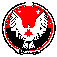 АДМИНИСТРАЦИЯ  МУНИЦИПАЛЬНОГО  ОБРАЗОВАНИЯ  «КЕЗСКИЙ РАЙОН»«КЕЗ ЁРОС» МУНИЦИПАЛ КЫЛДЫТЭТЛЭН АДМИНИСТРАЦИЕЗПОСТАНОВЛЕНИЕот  28 марта 2018 года                                                                                                             № 278пос. Кез Заслушав на заседании коллегии Администрации района информацию  об оценке эффективности  реализации муниципальных программ на территории МО «Кезский район»  за  2017 год,    руководствуясь Уставом муниципального образования "Кезский район»",  ПОСТАНОВЛЯЮ:           1.Принять к сведению информацию об  оценке эффективности реализации муниципальных    программ  в МО «Кезский район» за 2017 год (прилагается).         2. Ответственным исполнителям  муниципальных  программ (подпрограмм):          2.1 своевременно вносить изменения  в программные мероприятия, при необходимости  корректировать показатели (индикаторы) эффективности реализации Программы; 
        2.2 обеспечить  соблюдение требований Порядка разработки,  реализации и оценки эффективности реализации муниципальных программ муниципального образования «Кезский район» утвержденного постановлением  Администрации муниципального образования «Кезский район»  от 10.08.2017 года   № 1030. Глава муниципального образования «Кезский район»                                                                                                  И.О. Богданов                                                                              Приложение                                                                                к  постановлению Администрации                                                                               МО «Кезский район»                                                                                от 28 марта 2018 года № 278Оценка  эффективности  реализации муниципальных программ на территории МО «Кезский район» за 2017 год   	В соответствии с постановлением Администрации  муниципального образования «Кезский район» от 10 августа 2017 года №1030 «Об утверждении Порядка разработки, реализации и оценки эффективности муниципальных программ муниципального образования «Кезский район», в Кезском районе разработано и реализуется 11 муниципальных программ и 37 подпрограмм различной отраслевой направленности. Постановлением Администрации муниципального образования «Кезский район» от 10 октября 2017 года №1240  Перечень муниципальных программ дополнен программой  под порядковым номером 12 «Улучшение условий и охраны труда  на 2017-2020 годы». Реализация данной программы будет осуществляться  с 2018 года, поэтому оценка эффективности по ней за 2017 год не производилась. 	Муниципальные программы разработаны по всем  направлениям деятельности, направлены на обеспечение устойчивого повышения качества жизни населения района, решение задач экономического и социального развития, устойчивое  развитие сельскохозяйственного производства, улучшение условий для привлечения инвестиций в экономику и дальнейшее развитие предпринимательства. В ходе проведения оценки эффективности реализации муниципальных программ были получены следующие результаты.Реализация муниципальных программ осуществлялась по следующим направлениям: Повышение качества жизни населения (социальная сфера) (5 программ и 16 подпрограмм);Предупреждение чрезвычайных ситуаций и укрепление общественной безопасности (1 программа и 3 подпрограммы);Устойчивое развитие экономики района (1 программа и 5 подпрограмм);Строительство, жилищно-коммунальное хозяйство, транспорт и повышение энергетической эффективности  (2 программы и 7 подпрограмм);Повышение эффективности муниципального управления (1 программа и 4 подпрограммы). Управление муниципальными финансами (1 программа – 2 подпрограммы).	Фактический объем финансовых средств, направленных на реализацию  муниципальных программ  в 2017 году  составил 791 426,1 тыс.рублей, что на 31% (или на 185 605,4 тыс.руб.)  больше, чем в 2016 году. Индекс достижения уточненного плана  финансирования составил 98,1%.  На финансирование программ и подпрограмм, способствующих повышению качества жизни  населения (социальной сферы), в 2017 году  выделено 456 994,8 тыс.руб., что составляет 58% от общего  объема средств по программам. Финансирование программ по: -предупреждению чрезвычайных ситуаций и укреплению общественной безопасности  составило 2 266,8  тыс.руб., это 0,3% общего объема средств; -устойчивому развитию экономики района – 5596,2 тыс.руб., или 0,7% ;-муниципальному хозяйству и  повышению энергетической эффективности – 258160,1 тыс.руб., или  33%;- повышению эффективности муниципального управления 55026 тыс.руб. или 7%;- управлению муниципальными финансами 8243,6 тыс.руб. или 1%. Финансирование  не предусмотрено на реализацию подпрограммы «Содействие занятости населения»,  «Развитие потребительского рынка», «Создание благоприятных условий для привлечения инвестиций», «Поддержка социально ориентированных некоммерческих организаций», «Территориальное развитие». Расходы на содержание исполнителей и соисполнителей мероприятий данных подпрограмм учтены в составе расходов на содержание Администрации муниципального образования «Кезский район» (муниципальная программа «Муниципальное управление», подпрограмма «Организация муниципального управления»).   	По результатам реализации муниципальных программ за 2017 год, представленных  структурными подразделениями Администрации района,  проведена оценка эффективности реализации на предмет их результативности и бюджетной эффективности.  	 Оценка  эффективности программы (подпрограммы) определяется в зависимости от уровня достижения целевых показателей, исполнения  запланированных мероприятий  и  степени запланированного объема расходов. 	По итогам реализации муниципальных программ в зависимости  от оценки уровня  достижения целевых показателей 9 из 11 муниципальных программ имеют высокий уровень эффективности, 2 программы  удовлетворительный уровень эффективности  «Муниципальное управление» и «Социальная поддержка населения» (0,890 и 0,850 соответственно). 23 из 37 подпрограмм имеют высокий уровень,  10  имеют удовлетворительный уровень достижения целевых показателей. Рейтинг неудовлетворительного  уровня  достижения целевых показателей составляют 5 подпрограмм  «Социальная поддержка семьи и детей в МО «Кезский район» (0,73), «Предупреждение и ликвидация последствий чрезвычайных ситуаций, реализация мер пожарной безопасности» (0,74),  «Содержание и развитие жилищного хозяйства» (0,69), «Обеспечение жильем отдельных категорий граждан, стимулирование улучшения жилищных условий» (0,66).  В зависимости  от степени реализации мероприятий 9 из 11 программ имеют высокий коэффициент эффективности (от 0,90 до 1), 2 программы удовлетворительный («Развитие образования и воспитание» (0,88), «Содержание и развитие муниципального хозяйства» (0,86)). Из 37 подпрограмм  по степени реализации мероприятий высокий уровень реализации имеют 28 подпрограмм, 8 подпрограмм удовлетворительный  («Развитие дошкольного образования», «Развитие общего образования», «Дополнительное образование и воспитание детей», «Создание условий для реализации муниципальной программы», «Охрана здоровья и формирование здорового образа жизни населения, профилактика немедицинского потребления наркотиков и других психоактивных веществ», «Создание благоприятных  условий  для привлечения инвестиций», «Содержание и развитие жилищного хозяйства», «Благоустройство и охрана  окружающей среды»), 1 подпрограмма неудовлетворительный  («Содержание и  развитие коммунальной инфраструктуры»).    	В соответствии с Порядком оценки эффективности  реализации муниципальных программ  коэффициент средней степени достижения показателей (индикаторов) всех программ  за 2017 год составляет 0,931, коэффициент  степени реализации мероприятий 0,94 при общем уровне  финансирования  0,98. В итоге коэффициент оценки эффективности реализации всех программ составил 0,890, что характеризует  общий уровень реализации всех программ как удовлетворительный. 3 муниципальных программы имеют высокий уровень эффективности,  8 муниципальных программ – удовлетворительный уровень.По результатам оценки эффективности муниципальных программ:- первое место  в рейтинге муниципальных программ  заняла программа «Управление муниципальными финансами» - с коэффициентом эффективности 0,99;- второе место приходится на программу «Создание условий для устойчивого экономического развития»- 0,931;- третье место занимают программы «Энергосбережение и повышение энергетической эффективности» – 0,909;- четвертое место  «Социальная поддержка населения» - 0,895;- пятое место занимают «Муниципальное управление» - 0,893;- шестое место «Сохранение здоровья и  формирование здорового образа жизни населения», «Безопасность» -0,883;- седьмое место «Содержание и развитие муниципального хозяйства» и «Комплексные меры противодействия немедицинскому потреблению наркотических средств и их незаконному обороту» - 0,870; - восьмое место занимает программа  - «Развитие культуры» - 0,855 ;- девятое место  программа «Развитие образования и воспитание» -0,853;	Из 37 подпрограмм   16 подпрограмм (или 43%)  имеют  высокий  уровень эффективности (приложение №1),  18 подпрограмм   удовлетворительный  уровень  эффективности (или 46%), 3 неудовлетворительный (или 8%). 	Результаты  оценки эффективности  реализации муниципальных программ сформированы в ранжированный перечень, сформированный в приложении №1. 	В целях повышения эффективности реализации муниципальных программ (подпрограмм) муниципального образования «Кезский район» ответственным исполнителям предлагается: 1. Своевременно принимать меры по устранению допущенного отставания в реализации программы, в случае необходимости оперативно проводить корректировку программных мероприятий и показателей эффективности в соответствии с утвержденными объемами бюджетных ассигнований.2.   Координаторам и ответственным исполнителям своевременно проводить  анализ муниципальных программ и предоставлять  в отдел экономики, анализа, прогноза и инвестиций в сроки    определенные  в постановлении  Администрации муниципального образования «Кезский район»  от 10.08.2017 года   № 1030. 	3. Проанализировать причины удовлетворительной и неудовлетворительной реализации программ и отдельных подпрограмм муниципальных программ муниципального образования «Кезский район» за 2017 год и принять меры для повышения уровня их эффективности.-------------------------------------------------------------------------------------------------------------------------------------------------№ п/пНаименование расходов2016  г.Уточнённый план на 2017 год2017 г.% исполнения к уточнённому плануВсего605 820,7806 676,5791 426,198,11Муниципальная программа "Развитие образования и воспитание"407 837,5396 463,5389 761,298,31.1подпрограмма "Развитие дошкольного образования"79 405,879 933,779 165,7991.2подпрограмма "Развитие общего образования"256 014,1242 285,0236 432,997,61.3подпрограмма "Дополнительное образование и воспитание детей"24 286,726 709,926 704,51001.4подпрограмма "Реализация молодежной политики"1 237,91 287,51 264,598,21.5подпрограмма "Организация отдыха, оздоровления и занятости детей, подростков и молодежи"2 857,32 516,22 510,599,81.6подпрограмма "Создание условий для реализации муниципальной программы"44 035,843 731,343 683,299,92Муниципальная программа "Сохранение здоровья и формирование здорового образа жизни населения"743,2718,0716,999,82.1подпрограмма "Создание условий для развития физической культуры и спорта"728,2714,0712,999,82.2подпрограмма "Создание условий для оказания медицинской помощи населению, профилактика заболеваний и формирование здорового образа жизни"15,04,04,01003Муниципальная программа "Развитие культуры"42 277,952 465,852 392,499,93.1подпрограмма "Организация библиотечного обслуживания населения"10 345,613 387,813 386,71003.2подпрограмма"Организация досуга, предоставление услуг организаций культуры и доступа к музейным фондам"27 121,630 393,330 363,21003.3подпрограмма "Развитие местного народного творчества"2 057,42 822,32 799,9993.4подпрограмма "Создание условий для реализации муниципальной программы"2 743,35 862,55 842,71004Муниципальная программа "Социальная поддержка населения"22 541,420 397,719 178,8944.1подпрограмма "Социальная поддержка семьи и детей"14 662,413 184,112 771,8974.2подпрограмма "Социальная поддержка старшего поколения"1 217,41 359,31 350,5994.3подпрограмма "Обеспечение жильем отдельных категорий граждан, стимулирование улучшения жилищных условий"2 092,1819,0819,01004.4подпрограмма "Предоставление субсидий и льгот по оплате жилищно-коммунальных услуг"4 378,05 035,34 237,5845Муниципальная программа "Создание условий для устойчивого экономического развития"5 504,85 597,35 596,21005.1подпрограмма "Развитие сельского хозяйства и расширение рынка сельскохозяйственной продукции"5 504,85 596,35 596,21005.2подпрограмма "Создание условий для развития малого и среднего предпринимательства"0,01,0006Муниципальная программа "Безопасность"942,52 267,22 266,81006.1подпрограмма "Предупреждение и ликвидация последствий чрезвычайных ситуаций, реализация мер пожарной безопасности"860,42 116,02 115,61006.2подпрограмма "Профилактика правонарушений"82,1120,6120,61006.3подпрограмма "Гармонизация межэтнических отношений и участие в профилактике экстремизма"0 30,530,51007Муниципальная программа "Содержание и развитие муниципального хозяйства"46 819,9255 627,2249 009,2977.1подпрограмма "Территориальное развитие (градостроительство и землеустройство) 0600,0007.2подпрограмма "Содержание и развитие жилищного хозяйства"7 962,3200,1123,1627.3подпрограмма "Содержание и развитие коммунальной инфраструктуры"2 342,621 222,817 384,2827.4подпрограмма "Благоустройство и охрана окружающей среды"574,419 256,919 256,91007.5подпрограмма "Развитие транспортной системы (организация транспортного обслуживания населения, развитие дорожного хозяйства)"35 940,6214 347,4212 245,0998Муниципальная программа "Энергосбережение и повышение энергетической эффективности"1 922,74 095,44 094,41009Муниципальная программа "Муниципальное управление"58 656,355 407,055 026,0999.1подпрограмма "Организация муниципального управления"52 380,447 529,547 302,31009.2подпрограмма "Управление муниципальным имуществом и земельными ресурсами"2 918,43 319,63 165,8959.3подпрограмма  "Архивное дело"1 957,52 039,02 039,01009.4подпрограмма "Создание условий для государственной регистрации актов гражданского состояния"1 400,02 519,02 519,010010Муниципальная программа "Управление муниципальными финансами"9 510,18 315,78 243,69910.1подпрограмма "Организация бюджетного процесса"9 479,88 302,38 230,29910.2подпрограмма "Повышение эффективности  бюджетных расходов и управления муниципальными финансами"30,313,413,410011Муниципальная программа "Комплексные меры противодействия немедицинскому потреблению наркотических средств и их незаконному обороту в МО "Кезский район"20,02,02,0100Приложение №1  Рейтинг эффективности реализации муниципальных программ муниципального образования «Кезский  район»  за 2017 год Приложение №1  Рейтинг эффективности реализации муниципальных программ муниципального образования «Кезский  район»  за 2017 год Приложение №1  Рейтинг эффективности реализации муниципальных программ муниципального образования «Кезский  район»  за 2017 год Приложение №1  Рейтинг эффективности реализации муниципальных программ муниципального образования «Кезский  район»  за 2017 год Приложение №1  Рейтинг эффективности реализации муниципальных программ муниципального образования «Кезский  район»  за 2017 год Приложение №1  Рейтинг эффективности реализации муниципальных программ муниципального образования «Кезский  район»  за 2017 год МПППНаименование муниципальной программы (подпрограммы)Численное значение рейтинга эффективности Уровень эффективности (>либо=0,9 -высокий; от 0,75 до 0,9 - удовл.; ниже 0,75 неудовл.) Направленность программыМесто в рейтинге среди муниципальных программ и подпрограмм1Развитие образования и воспитание0,853удовлетворительныйсоциальная911.1Развитие дошкольного образования:0,861удовлетворительныйсоциальная1011.2Развитие общего образования0,826удовлетворительныйсоциальная1311.3Дополнительное образование и  воспитание детей0,820удовлетворительныйсоциальная1411.4Реализация молодежной политики0,814удовлетворительныйсоциальная1611.5Организация отдыха, оздоровления и занятости детей, подростков и молодежи в МО "Кезский район"1,010Высокийсоциальная111.6Создание условий для реализации муниципальной программы0,776удовлетворительныйсоциальная192"Сохранение здоровья и  формирование здорового образа жизни населения" на 2015-2020 годы0,883удовлетворительныйсоциальная622.1Создание  условий для развития  физической культуры и спорта  в Кезском районе  на 2015-2020 годы0,901высокийсоциальная622.2Охрана здоровья и формирование здорового образа жизни населения, профилактика немедицинского потребления наркотиков и других психоактивных веществ0,880удовлетворительныйсоциальная93Развитие культуры0,855удовлетворительныйсоциальная833.1Организация библиотечного обслуживания населения0,900высокийсоциальная733.2Организация досуга, предоставление услуг организаций культуры и доступа к музейным фондам0,756удовлетворительныйсоциальная2133.3Сохранение, использование и популяризация объектов культурного наследия0,800удовлетворительныйсоциальная1733.4Развитие местного народного творчества0,940высокийсоциальная433.5Создание условий для реализации  муниципальной программы0,880удовлетворительныйсоциальная94Социальная поддержка населения0,895удовлетворительныйсоциальная444.1Социальная поддержка семьи и детей 0,760удовлетворительныйсоциальная2044.2Социальная защита старшего поколения1,000высокийсоциальная144.3Обеспечение жильем отдельных категорий граждан, стимулирование улучшения жилищных условий0,776удовлетворительныйЖКК1944.4Предоставление субсидий и льгот  по оплате жилищно-коммунальных услуг1,031высокийжилищная144.5Содействие занятости населения0,850удовлетворительныйсоциальная115Создание условий для устойчивого экономического развития0,931высокийэкономика25.1Развитие сельского хозяйства и расширение рынка сельскохозяйственной продукции 0,980высокийэкономика25.2Создание условий для развития малого и среднего предпринимательства 0,840удовлетворительнаяэкономика125.3Развитие потребительского рынка0,970высокийэкономика35.4Создание благоприятных условий для привлечения  инвестиций0,880удовлетворительныйэкономика95.5Поддержка социально ориентированных некоммерческих организаций1,000высокийэкономика16Безопасность в муниципальном образовании " Кезский район" на 2015-2020 годы0,883удовлетворительныйбезопасность666.1Предупреждение и ликвидация последствий чрезвычайных ситуаций, реализация мер пожарной безопасности0,740Не удовлетворительнаябезопасность2266.2Профилактика правонарушений0,900высокийбезопасность766.3Гармонизация межэтнических отношений и участие в профилактике экстремизма1,000высокийбезопасность17 7Содержание и развитие муниципального хозяйства0,870удовлетворительныйжкх777.1Территориальное развитие (градостроительство и землеустройство)1,000высокийстроительство177.2Содержание и развитие жилищного хозяйства0,559неудовлетворительныйжкх2477.3Содержание и развитие коммунальной инфраструктуры0,817удовлетворительныйжкх1577.4Благоустройство и охрана окружающей среды0,730неудовлетворительныйжкх2377.5Развитие транспортной  системы (организация транспортного  обслуживания населения, развитие дорожного хозяйства)1,010высокийтранспорт18Энергосбережение и повышение энергетической эффективности0,909высокийэнергетическая эффективность39Муниципальное управление0,893удовлетворительныйуправление59.1Организация муниципального управления0,790удовлетворительнаяуправление189.2Управление муниципальным имуществом и земельными ресурсами1,053высокийуправление19.3Архивное дело 0,840удовлетворительныйуправление129.4Создание условий для государственной регистрации актов гражданского состояния0,890удовлетворительныйуправление810Управление муниципальными финансами0,990высокийфинансы11010.1Организация бюджетного процесса0,938высокийфинансы51010.2Повышение эффективности  бюджетных расходов и управления  муниципальными финансами1,000высокийфинансы111Комплексные меры противодействия немедицинскому потреблению наркотических средств и их незаконному обороту в МО "Кезский район0,870удовлетворительныйсоциальная7